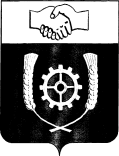      РОССИЙСКАЯ ФЕДЕРАЦИЯ                                             Р Е Ш Е Н И Е    СОБРАНИЯ ПРЕДСТАВИТЕЛЕЙ     МУНИЦИПАЛЬНОГО РАЙОНА                   КЛЯВЛИНСКИЙ                  Самарской области                   28.05.2020г.  № 236Об утверждении Порядка принятия решения о применении мер ответственности к депутату, выборному должностному лицу местного самоуправления, представившим недостоверные или неполные сведения о своих доходах, расходах, об имуществе и обязательствах имущественного характера, а также сведения о доходах, расходах, об имуществе и обязательствах имущественного характера своих супруги (супруга) и несовершеннолетних детей, если искажение этих сведений является несущественнымВ соответствии с Федеральным законом от 06.10.2003г. № 131-ФЗ «Об общих принципах организации местного самоуправления в Российской Федерации», Федеральным законом от 25.12.2008г. № 273-ФЗ «О противодействии коррупции», Законом Самарской области от 10.03.2009г. № 23-ГД «О противодействии коррупции в Самарской области», Уставом муниципального района Клявлинский Самарской области, Собрание представителей муниципального района Клявлинский Самарской области РЕШИЛО: Утвердить прилагаемый Порядок принятия решения о применении мер ответственности к депутату, выборному должностному лицу местного самоуправления, представившим недостоверные или неполные сведения о своих доходах, расходах, об имуществе и обязательствах имущественного характера, а также сведения о доходах, расходах, об имуществе и обязательствах имущественного характера своих супруги (супруга) и несовершеннолетних детей, если искажение этих сведений является несущественным.Настоящее решение направить Главе района на подписание и официальное опубликование в районной газете «Знамя Родины».Настоящее решение вступает в силу со дня его официального опубликования.Заместитель председателяСобрания представителеймуниципального района Клявлинский                                                    Т.Л. СомоваГлава муниципального района Клявлинский                                                    И.Н. Соловьев        УТВЕРЖДЕНрешением Собрания представителей муниципального района КлявлинскийСамарской областиот 28.05.2020г. № 236ПОРЯДОК принятия решения о применении мер ответственности к депутату, выборному должностному лицу местного самоуправления, представившим недостоверные или неполные сведения о своих доходах, расходах, об имуществе и обязательствах имущественного характера, а также сведения о доходах, расходах, об имуществе и обязательствах имущественного характера своих супруги (супруга) и несовершеннолетних детей, если искажение этих сведений является несущественным1. Настоящий Порядок разработан в соответствии с частью 73-2 статьи 40 Федерального закона от 06.10.2003 № 131-ФЗ «Об общих принципах организации местного самоуправления в Российской Федерации», частью 12 статьи 131 Закона Самарской области от 10.03.2009 № 23-ГД «О противодействии коррупции в Самарской области», Уставом муниципального района Клявлинский Самарской области.2. Порядок определяет процедуру принятия решения о применении к депутату Собрания представителей муниципального района Клявлинский (далее  депутат), выборному должностному лицу местного самоуправления муниципального района Клявлинский (далее  Глава муниципального района Клявлинский) мер ответственности за представление недостоверных или неполных сведений о своих доходах, расходах, об имуществе и обязательствах имущественного характера, а также сведений о доходах, расходах, об имуществе и обязательствах имущественного характера своих супруги (супруга) и несовершеннолетних детей, если искажение этих сведений является несущественным.3. В случае, указанном в пункте 2 настоящего Порядка, к депутату, Главе муниципального района Клявлинский могут быть применены следующие меры ответственности:1) предупреждение;2) освобождение депутата от должности в Собрании представителей муниципального района Клявлинский с лишением права занимать должности в Собрании представителей муниципального района Клявлинский до прекращения срока его полномочий;3) освобождение от осуществления полномочий на постоянной основе с лишением права осуществлять полномочия на постоянной основе до прекращения срока его полномочий;4) запрет занимать должности в Собрании представителей муниципального района Клявлинский до прекращения срока его полномочий;5) запрет исполнять полномочия на постоянной основе до прекращения срока его полномочий (далее  меры ответственности).4. Основанием для рассмотрения вопроса о применении к депутату, Главе муниципального района Клявлинский мер ответственности является поступившее в Собрание представителей муниципального района Клявлинский заявление Губернатора Самарской области о применении мер ответственности (далее  заявление).5. При поступлении заявления председатель Собрания представителей муниципального района Клявлинский в течение 5 рабочих дней: 1) письменно уведомляет лицо, в отношении которого поступило заявление, о содержании поступившего заявления, а также о дате, времени и месте его рассмотрения на заседании Собрания представителей муниципального района Клявлинский и предлагает лицу, в отношении которого поступило заявление, дать письменные пояснения по поводу обстоятельств, выдвигаемых в качестве основания для привлечения к ответственности. Заседание Собрания представителей муниципального района Клявлинский может быть проведено не ранее чем через 5 рабочих дней со дня письменного уведомления лица, в отношении которого поступило заявление;2) письменно уведомляет Губернатора Самарской области о дате, времени и месте рассмотрения заявления на заседании Собрания представителей муниципального района Клявлинский.6. Решение о применении к депутату, Главе муниципального района Клявлинский мер ответственности принимается Собранием представителей муниципального района Клявлинский на ближайшем заседании Собрания представителей муниципального района Клявлинский, проводимом не позднее 30 календарных дней со дня поступления заявления, а если заявление поступило в период между сессиями Собрания представителей муниципального района Клявлинский  не позднее чем через три месяца со дня поступления заявления.7. Неявка лица, в отношении которого поступило заявление, своевременно извещенного о дате, времени и месте заседания Собрания представителей муниципального района Клявлинский, на котором рассматривается вопрос о применении меры ответственности, не препятствует рассмотрению данного вопроса и принятию решения Собрания представителей муниципального района Клявлинский о применении меры ответственности.8. В случае если рассматривается вопрос о применении меры ответственности к председателю Собрания представителей муниципального района Клявлинский, заседание Собрания представителей муниципального района Клявлинский, на котором рассматривается данный вопрос, проходит под председательством заместителя председателя Собрания представителей муниципального района Клявлинский.9. Депутат, в отношении которого рассматривается вопрос о применении меры ответственности, не принимает участия в голосовании по данному вопросу.10. Решение Собрания представителей муниципального района Клявлинский о применении меры ответственности принимается большинством голосов от числа присутствующих на заседании депутатов посредством открытого голосования. В случае равенства голосов при голосовании по вопросу о применении меры ответственности проводится повторное голосование по данному вопросу.11. На заседании Собрания представителей муниципального района Клявлинский в ходе рассмотрения вопроса о применении мер ответственности председательствующий:1) оглашает поступившее заявление, письменные пояснения лица, в отношении которого поступило заявление, иные собранные в ходе подготовки к заседанию сведения и документы;2)  предлагает выступить по рассматриваемому вопросу лицу, в отношении которого поступило заявление;3) предлагает депутатам, присутствующим на заседании, высказать мнение относительно рассматриваемого вопроса;4) предлагает представителю Губернатора Самарской области (в случае его присутствия при рассмотрении вопроса) выступить по рассматриваемому вопросу;5) объявляет о начале голосования;6) оглашает результаты принятого решения о применении меры ответственности.12. При принятии решения о применении к депутату, Главе муниципального района Клявлинский мер ответственности должны быть учтены: характер и тяжесть допущенного нарушения, наличие смягчающих или отягчающих обстоятельств, предшествующие результаты исполнения депутатом, Главой муниципального района Клявлинский своих должностных обязанностей (полномочий), соблюдения им других ограничений, запретов и обязанностей, установленных в целях противодействия коррупции.13. Решение о применении к депутату, Главе муниципального района Клявлинский меры ответственности должно содержать следующую информацию:1) фамилия, имя, отчество (при наличии) и должность лица, к которому применяется мера ответственности;2) порядок обжалования решения.14. Решение о применении к депутату, Главе муниципального района Клявлинский меры ответственности подписывается председательствующим на заседании Собрания представителей муниципального района Клявлинский.15. Копия решения Собрания представителей муниципального района Клявлинский о применении к депутату, Главе муниципального района Клявлинский меры ответственности с сопроводительным письмом от Собрания представителей муниципального района Клявлинский не позднее пяти рабочих дней со дня принятия указанного решения направляется Губернатору Самарской области.16. Информация о результатах рассмотрения заявления подлежит размещению на официальном сайте Администрации муниципального района Клявлинский в информационно-телекоммуникационной сети «Интернет» в соответствии с Федеральным законом от 09.02.2009 № 8-ФЗ «Об обеспечении доступа к информации о деятельности государственных органов и органов местного самоуправления».17. Копия решения Собрания представителей муниципального района Клявлинский о применении к депутату, Главе муниципального района Клявлинский меры ответственности в течение трех рабочих дней со дня его принятия направляется почтовым отправлением с уведомлением о вручении либо вручается лично под расписку лицу, в отношении которого оно принято.18. Лицо, в отношении которого принято решение о применении меры ответственности, вправе обжаловать решение Собрания представителей муниципального района Клявлинский в судебном порядке.